Познавательно – развлекательное мероприятие для детей, посвящённое Дню Народного единства.Мероприятие направлено на усиление традиций народного единства и сплочения, воспитание у детей патриотизма, уважения к истории нашей Родины.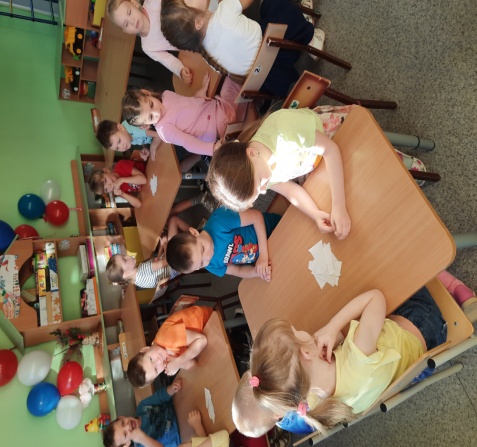 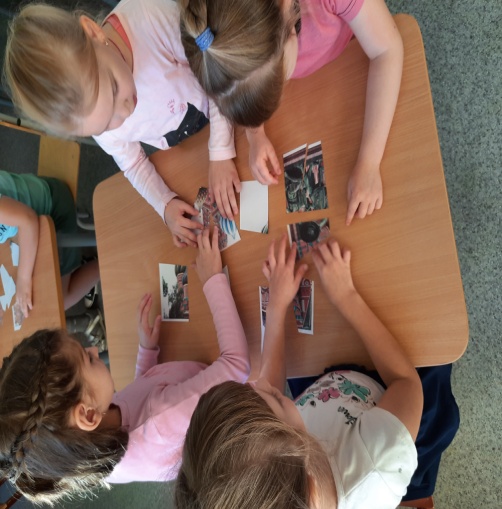 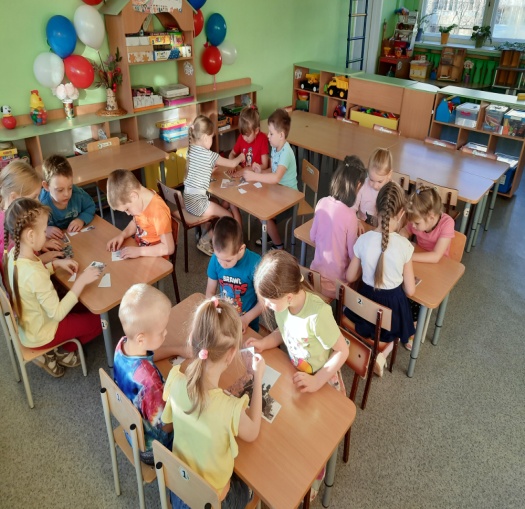 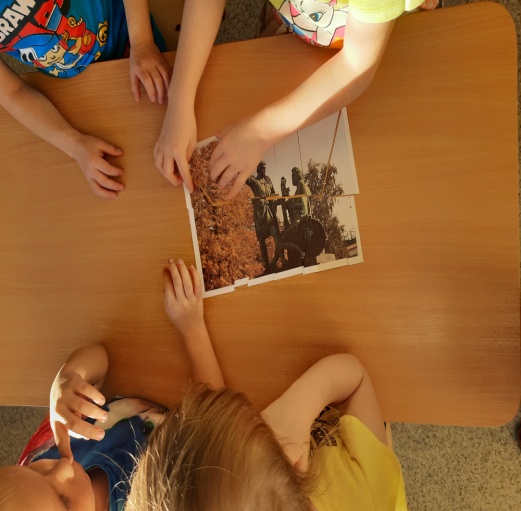 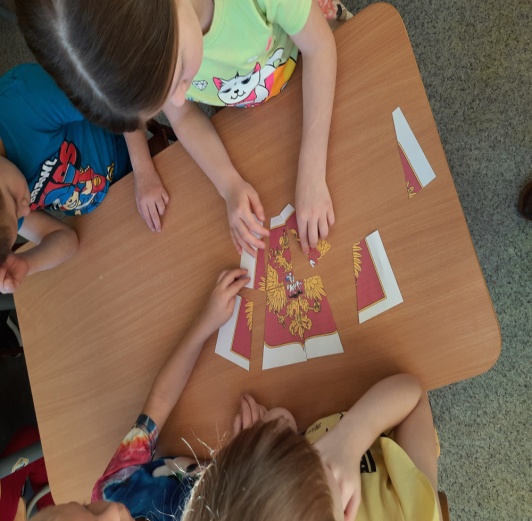 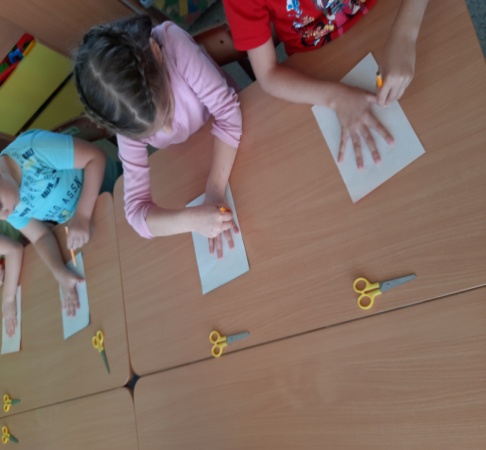 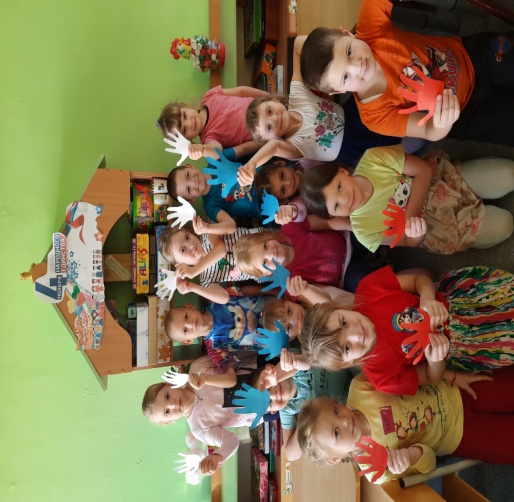 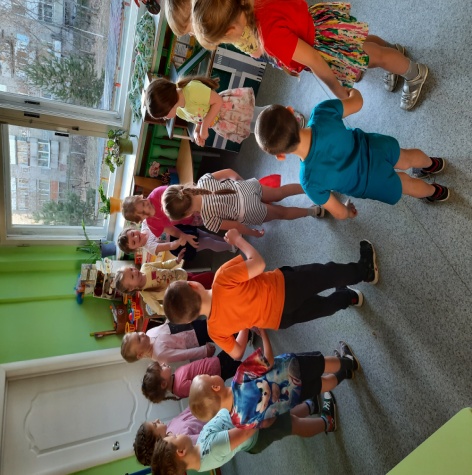 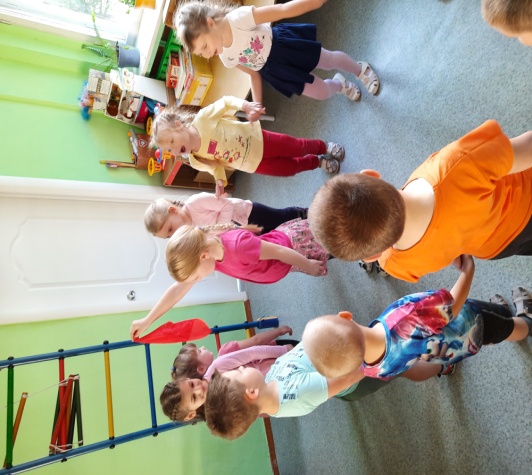 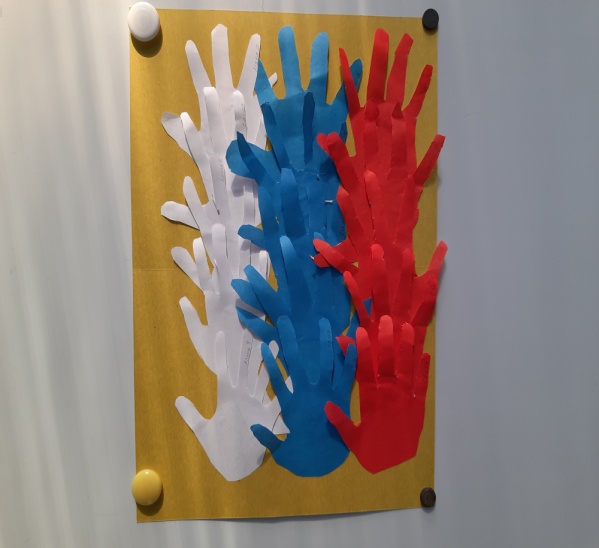 